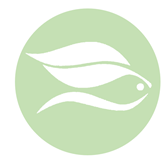 Sistema de Información de la Naturaleza de Euskadificha de evaluación del estado de conservación 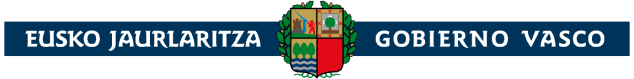 Nombre científico de la especie de aveAño/Periodo de evaluaciónRegión biogeográficaInformación generalNombre común ¿Se trata de una especie sensible? Publicaciones de referencia de donde se haya extraído información reflejada en la fichaTemporada MapasSe adjunta mapa de distribución en formato shapeSe adjunta Excel normalizado cuadrículas UTM 10x10Se adjunta otro tipo de mapaMétodo de estimación empleado   Fecha/Periodo de los datos Información adicional PoblaciónFecha/Periodo de los datos Estimación del tamaño de la poblaciónUnidad Mínimo Máximo Mejor valor individual Tipo de estimación Método utilizado Fuentes Cambio y motivo del cambio (desde el informe anterior) Tendencia a corto plazoPeriodo de referencia Dirección Magnitud (Porcentaje del cambio durante el periodo indicado) Mínimo Máximo Mejor valor individual Método utilizado Fuentes Tendencia a largo plazoPeriodo Dirección  Magnitud (Porcentaje del cambio durante el periodo indicado)Mínima Máxima Mejor valor individual Método utilizado Información adicional Principales presiones y amenazasEliminar las presiones/amenazas (filas) que no apliquen.Fuentes de información Información adicional INSTRUCCIONES GENERALESSe deberá rellenar una ficha por especie y región biogeográficaTendenciasDirecciónSi la tendencia resulta creciente únicamente por un mejor conocimiento de la especie no debe considerarse positiva, sino desconocida.Largo plazoTendencia en un intervalo de aproximadamente 24 añosTamaño de la poblaciónNo es necesario aportar una cifra exacta, sino que es suficiente con dar una estimación, con un valor mínimo y un valor máximo, si se tienen, o una de las siguientes clases:Presión/AmenazaRankingTipoLocalizaciónA - AgriculturaA - AgriculturaA - AgriculturaA - AgriculturaA01 Conversión en tierras agrícolas (excluyendo drenaje y quema)A02 Conversión de un tipo de uso de la tierra agrícola a otro (excluyendo drenaje y quema)A03 Conversión de sistemas agrícolas y agroforestales mixtos a producción especializada (por ejemplo, un solo cultivo)A04 Cambios en el terreno y la superficie de las áreas agrícolas.A05 Eliminación de pequeñas características del paisaje para la consolidación de parcelas agrícolas (setos, muros de piedra, juncos, acequias abiertas, manantiales, árboles solitarios, etc.)A06 Abandono del manejo de pastizales (por ejemplo, cese del pastoreo o la siega)A07 Abandono del manejo / uso de otros sistemas agrícolas y agroforestales (todos excepto pastizales)A08 Siega o corte de pastizalesA09 Pastoreo intensivo o sobrepastoreo por ganadoA10 Pastoreo extensivo o subpastoreo por ganadoA11 Quema para agriculturaA12 Extinción de incendios para agriculturaA13 Resiembra de pastizales y otros hábitats seminaturalesA14 Ganadería (sin pastoreo)A15 Prácticas de labranza (por ejemplo, arado) en la agriculturaA16 Otras prácticas de manejo del suelo en la agriculturaA17 Cosecha de cultivos y corte de tierras de cultivoA18 Riego de tierras agrícolasA19 Aplicación de fertilizantes naturales en tierras agrícolas.A20 Aplicación de fertilizantes sintéticos (minerales) en tierras agrícolas.A21 Uso de productos químicos fitosanitarios en la agriculturaA22 Uso de protección física de las plantas en la agriculturaA23 Uso de otros métodos de control de plagas en la agricultura (excluida la labranza)A24 Prácticas de gestión de residuos en la agriculturaA25 Actividades agrícolas que generan contaminación de fuentes puntuales en aguas superficiales o subterráneasA26 Actividades agrícolas que generan contaminación difusa en aguas superficiales o subterráneasA27 Actividades agrícolas que generan contaminación atmosféricaA28 Actividades agrícolas generadoras de contaminación marinaA29 Actividades agrícolas que generan contaminación del sueloA30 Extracciones activas de agua subterránea, agua superficial o agua mixta para la agriculturaA31 Drenaje para uso como suelo agrícolaA32 Desarrollo y explotación de presas para agriculturaA33 Modificación del flujo hidrológico o alteración física de masas de agua para la agricultura (excluyendo el desarrollo y operación de presas)A34 Introducción y propagación de nuevos cultivos (incluidos los OMG)A35 Cultivos agrícolas para la producción de energía renovableA36 Actividades agrícolas no mencionadas anteriormenteB - SilviculturaB - SilviculturaB - SilviculturaB - SilviculturaB01 Conversión a bosque desde otros usos de la tierra o forestación (excluyendo drenaje)B02 Conversión a otros tipos de bosques, incluidos los monocultivos.B03 Replantar o introducir especies no autóctonas o atípicas (incluidas nuevas especies y OMG)B04 Abandono del manejo forestal tradicionalB05 Tala sin replantación ni rebrote naturalB06 Tala (excluida la tala rasa) de árboles individualesB07 Eliminación de árboles muertos y moribundos, incluidos los restosB08 Eliminación de árboles viejos (excluidos los árboles muertos o moribundos)B09 Tala total, eliminación de todos los árbolesB10 Tala ilegalB11 Extracción de corcho y explotación forestal excluida la tala.B12 Aclareo del estrato arbóreoB13 Quema para la silviculturaB14 Extinción de incendios para la silviculturaB15 Manejo forestal que reduce los bosques maduros.B16 Transporte de maderaB17 Prácticas de labranza en la silvicultura y otras prácticas de gestión del suelo en la silviculturaB18 Aplicación de fertilizantes naturalesB19 Aplicación de fertilizantes sintéticos en la silvicultura, incluido el encalado de suelos forestalesB20 Uso de productos químicos fitosanitarios en la silviculturaB21 Uso de protección física de plantas en la silvicultura, excluido el aclareo del estrato arbóreoB22 Uso de otros métodos de control de plagas en la silviculturaB23 Actividades forestales que generan contaminación de aguas superficiales o subterráneasB24 Actividades forestales que generan contaminación atmosféricaB25 Actividades forestales que generan contaminación marinaB26 Actividades forestales que generan contaminación del sueloB27 Modificación de las condiciones hidrológicas o alteración física de las masas de agua y drenaje para la silvicultura (incluidas las presas)B28 Bosques para la producción de energía renovableB29 Otras actividades forestales, excluidas las relacionadas con la agrosilviculturaC - Extracción de recursos (minerales, turba, recursos energéticos no renovables)C - Extracción de recursos (minerales, turba, recursos energéticos no renovables)C - Extracción de recursos (minerales, turba, recursos energéticos no renovables)C - Extracción de recursos (minerales, turba, recursos energéticos no renovables)C01 Extracción de minerales (por ejemplo, rocas, minerales metálicos, grava, arena, conchas)C02 Extracción de salC03 Extracción de petróleo y gas, incluidas las infraestructurasC04 Minería de carbónC05 Extracción de turbaC06 Vertido / depósito de materiales inertes de extracción terrestreC07 Vertido / depósito de materiales dragados de extracción marinaC08 Abandono o reconversión de salinasC09 Estudios geotécnicosC10 Actividades de extracción que generan contaminación de fuentes puntuales en aguas superficiales o subterráneasC11 Actividades de extracción que generan contaminación difusa en aguas subterráneas o superficiales.C12 Actividades de extracción que generan contaminación marinaC13 Actividades de extracción que generan ruido, luz u otras formas de contaminación.C14 Extracción de agua superficial y subterránea para la extracción de recursos.C5 Actividades de minería y extracción no mencionadas anteriormenteD - Procesos de producción de energía y desarrollo de infraestructuras relacionadasD - Procesos de producción de energía y desarrollo de infraestructuras relacionadasD - Procesos de producción de energía y desarrollo de infraestructuras relacionadasD - Procesos de producción de energía y desarrollo de infraestructuras relacionadasD01 Energía eólica, undimotriz y mareomotriz, incluidas las infraestructurasD02 Energía hidroeléctrica (presas, azudes, escorrentías), incluidas las infraestructurasD03 Energía solar, incluidas las infraestructurasD04 Generación de energía geotérmica (incluidas las infraestructuras)D05 Desarrollo y explotación de plantas de producción de energía (incluidas las plantas de bioenergía y las plantas de energía fósil y nuclear)D06 Transmisión de electricidad y comunicaciones (cables)D07 Oleoductos y gasoductosD08 Actividades de producción y transmisión de energía que generen contaminación de las aguas superficiales o subterráneasD09 Actividades de producción y transmisión de energía que generan contaminación atmosféricaD10 Actividades de producción y transmisión de energía que generan contaminación marinaD11 Actividades de producción y transmisión de energía que generan contaminación acústicaD12 Actividades de producción y transmisión de energía que generan contaminación lumínica, térmica o de otro tipoD13 Extracción de aguas superficiales y subterráneas para la producción de energía (excluida la energía hidroeléctrica)D14 Actividades de producción y transmisión de energía no mencionadas anteriormenteE - Desarrollo y explotación de sistemas de transporteE - Desarrollo y explotación de sistemas de transporteE - Desarrollo y explotación de sistemas de transporteE - Desarrollo y explotación de sistemas de transporteE01 Carreteras, caminos, vías férreas e infraestructuras conexas (por ejemplo, puentes, viaductos, túneles)E02 Operaciones de transporte por vías marítimas y transbordadoresE03 Vías marítimas, vías de transbordadores e infraestructuras de anclaje (por ejemplo, canalización, dragado)E04 Trayectorias de vuelo de aviones, helicópteros y otras aeronaves no destinadas al ocioE05 Actividades de transporte terrestre, acuático y aéreo que generen contaminación de las aguas superficiales o subterráneasE06 Actividades de transporte terrestre, acuático y aéreo que generen contaminación atmosféricaE07 Actividades de transporte terrestre, acuático y aéreo que generan contaminación marinaE08 Actividades de transporte terrestre, acuático y aéreo que generen contaminación acústica, lumínica o de otro tipoE09 Actividades de transporte terrestre, acuático y aéreo no mencionadas anteriormenteF - Desarrollo, construcción y uso de infraestructuras y áreas residenciales, comerciales, industriales y recreativasF - Desarrollo, construcción y uso de infraestructuras y áreas residenciales, comerciales, industriales y recreativasF - Desarrollo, construcción y uso de infraestructuras y áreas residenciales, comerciales, industriales y recreativasF - Desarrollo, construcción y uso de infraestructuras y áreas residenciales, comerciales, industriales y recreativasF01 Conversión de otros usos del suelo en viviendas, asentamientos o zonas de recreo (excluyendo el drenaje y la modificación del litoral, estuarios y condiciones costeras)F02 Construcción o modificación (por ejemplo, de viviendas y asentamientos) en zonas urbanas o recreativas existentesF03 Conversión de otros usos del suelo en zonas comerciales o industriales (excluyendo el drenaje y la modificación de las condiciones del litoral, estuarios y la costa)F04 Construcción o modificación de infraestructuras comerciales / industriales en zonas comerciales / industriales existentesF05 Creación o desarrollo de infraestructuras deportivas, turísticas y de ocio (fuera de las zonas urbanas o recreativas)F06 Desarrollo y mantenimiento de las zonas de playa para el turismo y el ocio, incluyendo la alimentación y la limpieza de playasF07 Actividades deportivas, turísticas y de ocioF07 Actividades deportivas, turísticas y de ocioF07 Actividades deportivas, turísticas y de ocioF08 Modificación de las condiciones del litoral, estuarios y costa para el desarrollo, uso y protección de infraestructuras y zonas residenciales, comerciales, industriales y recreativas (incluidas las defensas marinas o las obras e infraestructuras de protección del litoral)F09 Depósito y tratamiento de residuos/basura de instalaciones domésticas/recreativasF10 Depósito y tratamiento de residuos/basura de instalaciones comerciales e industriales.F11 Contaminación de las aguas superficiales o subterráneas por escorrentía urbanaF12 Vertido de aguas residuales urbanas (excluidos los desbordamientos de tormentas y/o las escorrentías urbanas) que generan contaminación de las aguas superficiales o subterráneasF13 Plantas, sitios industriales contaminados o abandonados que generan contaminación a las aguas superficiales o subterráneasF14 Otras actividades y estructuras residenciales y recreativas que generan contaminación puntual de las aguas superficiales o subterráneasF15 Otras actividades y estructuras industriales y comerciales que generan contaminación puntual de las aguas superficiales o subterráneasF16 Otras actividades y estructuras residenciales y recreativas que generan contaminación difusa en las aguas superficiales o subterráneasF17 Otras actividades y estructuras industriales y comerciales que generan contaminación difusa en aguas superficiales o subterráneasF18 Actividades y estructuras residenciales y recreativas que generan contaminación atmosféricaF19 Actividades y estructuras industriales y comerciales que generan contaminación atmosféricaF20 Actividades y estructuras residenciales o recreativas que generan contaminación marina (excluida la contaminación marina macro y microparticular)F21 Actividades y estructuras industriales o comerciales generadoras de contaminación marina (excluida la contaminación marina macro y microparticular)F22 Actividades y estructuras residenciales o recreativas que generan contaminación marina macro y microparticular (por ejemplo, bolsas de plástico, espuma de poliestireno)F23 Actividades y estructuras industriales o comerciales que generan contaminación marina por macro y micropartículas (por ejemplo, bolsas de plástico, espuma de poliestireno)F24 Actividades y estructuras residenciales o recreativas que generan ruido, luz, calor u otras formas de contaminaciónF25 Actividades y estructuras industriales o comerciales que generan ruido, luz, calor u otras formas de contaminaciónF26 Drenaje, recuperación de tierras y conversión de humedales, pantanos, ciénagas, etc. en zonas de asentamiento o recreativasF27 Drenaje, recuperación de tierras o conversión de humedales, marismas, ciénagas, etc. en zonas industriales/comercialesF28 Modificación de los regímenes de inundación, protección contra las inundaciones para el desarrollo residencial o recreativoF29 Construcción o desarrollo de embalses y presas para el desarrollo residencial o recreativoF30 Construcción o desarrollo de embalses y presas para el desarrollo industrial o comercialF31 Otras modificaciones de las condiciones hidrológicas para el desarrollo residencial o recreativoF32 Otras modificaciones de las condiciones hidrológicas para el desarrollo industrial o comercialF33 Extracción de aguas subterráneas y superficiales (incluidas las marinas) para el abastecimiento de agua pública y el uso recreativoF34 Extracción de aguas subterráneas y superficiales (incluidas las marinas) para uso comercial o industrial (excluida la energía)G - Extracción y cultivo de recursos biológicos vivos (distintos de la agricultura y la silvicultura)G - Extracción y cultivo de recursos biológicos vivos (distintos de la agricultura y la silvicultura)G - Extracción y cultivo de recursos biológicos vivos (distintos de la agricultura y la silvicultura)G - Extracción y cultivo de recursos biológicos vivos (distintos de la agricultura y la silvicultura)G01 Recolección de peces y mariscos marinos (profesional, recreativa) que provoca la reducción de las poblaciones de especies/presas y la perturbación de las especiesG02 Procesamiento de peces y mariscos marinosG03 Actividades de recolección de peces y mariscos marinos (profesionales, recreativas) que causan la pérdida física y la perturbación de los hábitats del fondo marino.G04 Recolección de plantas marinasG05 Recolección de peces y mariscos de agua dulce (profesional)G06 Recolección de peces y mariscos de agua dulce (recreativa)G07 CazaG08 Gestión de los recursos pesqueros y de la cazaG09 Recolección de otras plantas y animales silvestres (excluyendo la caza y la pesca recreativa)G10 Disparo/matanza ilegalG11 Recogida y captura ilegalG12 Captura accidental y muerte accidental (debido a las actividades de pesca y caza)G13 Envenenamiento de animales (excluido el envenenamiento con plomo)G14 Utilización de munición o pesos de pesca de plomoG15 Modificación de las condiciones costeras para la acuicultura marinaG16 Acuicultura marina que genera contaminación marinaG17 Introducción y propagación de especies (incluidos los OMG) en la acuicultura marinaG18 Abandono de la acuicultura marinaG19 Otros impactos de la acuicultura marina, incluidas las infraestructurasG20 Extracción de agua, desviación de caudales, presas y otras modificaciones de las condiciones hidrológicas para la acuicultura de agua dulceG21 Acuicultura de agua dulce que genera contaminación puntual en aguas superficiales o subterráneasG22 Acuicultura de agua dulce que genera contaminación de fuente difusa en aguas superficiales o subterráneasG23 Acuicultura de agua dulce que genera contaminación marinaG24 Introducción y propagación de especies (incluidas las especies exóticas y los OMG) en la acuicultura de agua dulceG25 Abandono de la acuicultura de agua dulceG26 Otros impactos de la acuicultura de agua dulce, incluidas las infraestructurasG27 Otras actividades relacionadas con la extracción y el cultivo de recursos biológicos vivos no mencionadas anteriormenteH - Acción militar, medidas de seguridad pública y otras intrusiones humanasH - Acción militar, medidas de seguridad pública y otras intrusiones humanasH - Acción militar, medidas de seguridad pública y otras intrusiones humanasH - Acción militar, medidas de seguridad pública y otras intrusiones humanasH01 Ejercicios y operaciones militares, paramilitares o policiales en tierraH02 Ejercicios y operaciones militares, paramilitares o policiales en el medio ambiente de agua dulce y marinoH03 Abandono de ejercicios militares o similares en tierra (pérdida de hábitats abiertos)H04 Vandalismo o incendio provocadoH05 Poda de árboles, tala/remoción de árboles y vegetación al borde de la carretera para la seguridad públicaH06 Cierre o acceso restringido al lugar/hábitatH07 Actividades de investigación y seguimiento intrusivas y destructivasH08 Otras intrusiones y perturbaciones humanas no mencionadas anteriormenteI - Especies exóticas y problemáticasI - Especies exóticas y problemáticasI - Especies exóticas y problemáticasI - Especies exóticas y problemáticasI01 Especies exóticas invasoras preocupantes para la Unión EuropeaI02 Otras especies exóticas invasoras (que no sean especies preocupantes para la Unión Europea)I04 Especies autóctonas problemáticasI05 Enfermedades vegetales y animales, patógenos y plagasJ – Contaminación de fuentes mixtasJ – Contaminación de fuentes mixtasJ – Contaminación de fuentes mixtasJ – Contaminación de fuentes mixtasJ01 Contaminación de fuentes mixtas de aguas superficiales y subterráneas (límbicas y terrestres)J02 Contaminación de origen mixto de aguas marinas (marinas y costeras)J03 Contaminación atmosférica de origen mixto, contaminantes transmitidos por el aireJ04 Contaminación de origen mixto del suelo y residuos sólidos (excluidos los vertidos)J05 Exceso de energía de origen mixtoK - Cambios en los regímenes hídricos inducidos por el hombreK - Cambios en los regímenes hídricos inducidos por el hombreK - Cambios en los regímenes hídricos inducidos por el hombreK - Cambios en los regímenes hídricos inducidos por el hombreK01 Extracción de aguas subterráneas, superficiales o mixtasK02 DrenajeK03 Desarrollo y explotación de presasK04 Modificación del flujo hidrológicoK05 Alteración física de las masas de aguaL - Procesos naturales (excluyendo catástrofes y procesos inducidos por la actividad humana o el cambio climático)L - Procesos naturales (excluyendo catástrofes y procesos inducidos por la actividad humana o el cambio climático)L - Procesos naturales (excluyendo catástrofes y procesos inducidos por la actividad humana o el cambio climático)L - Procesos naturales (excluyendo catástrofes y procesos inducidos por la actividad humana o el cambio climático)L01 Procesos naturales abióticos (por ejemplo, erosión, sedimentación, desecación, inmersión, salinización)L02 Sucesión natural que da lugar a un cambio en la composición de las especies (que no sea por cambios directos de prácticas agrícolas o forestales)L03 Acumulación de materia orgánicaL04 Procesos naturales de eutrofización o acidificaciónL05 Reducción de la fecundidad/depresión genética (por ejemplo, endogamia)L06 Relaciones interespecíficas (competencia, depredación, parasitismo, patógenos)L07 Ausencia o reducción de las relaciones faunísticas y florales interespecíficas (por ejemplo, polinizadores)M - Eventos geológicos, catástrofes naturalesM - Eventos geológicos, catástrofes naturalesM - Eventos geológicos, catástrofes naturalesM - Eventos geológicos, catástrofes naturalesM01 Actividad volcánicaM02 Maremotos, tsunamisM03 TerremotoM04 Avalancha (nieve)M05 Colapso del terreno, corrimiento de tierrasM06 Derrumbes subterráneos (procesos naturales)M07 Tormenta, ciclónM08 Inundación (procesos naturales)M09 Incendio (natural)M10 Otras catástrofes naturalesN – Cambio climáticoN – Cambio climáticoN – Cambio climáticoN – Cambio climáticoN01 Cambios de temperatura (por ejemplo, aumento de la temperatura y episodios extremos) debido al cambio climáticoN02 Sequías y disminución de las precipitaciones debido al cambio climáticoN03 Aumentos o cambios en las precipitaciones debido al cambio climáticoN04 Cambios en el nivel del mar y en la exposición a las olas debido al cambio climáticoN05 Cambio de la ubicación, el tamaño y/o la calidad del hábitat debido al cambio climáticoN06 Desincronización de los procesos biológicos/ecológicos debido al cambio climáticoN07 Disminución o extinción de especies relacionadas (por ejemplo, fuente de alimento/presa, depredador/parásito, simbionte, etc.) debido al cambio climáticoN08 Cambio en la distribución de las especies (recién llegadas de forma natural) debido al cambio climáticoN09 Otros cambios en las condiciones abióticas relacionados con el climaX – Presiones desconocidas, sin presiones y presiones exterioresX – Presiones desconocidas, sin presiones y presiones exterioresX – Presiones desconocidas, sin presiones y presiones exterioresX – Presiones desconocidas, sin presiones y presiones exterioresXu Presión desconocidaXxp Sin presionesXxt No hay amenazasXp No hay información sobre presionesXt No hay información sobre amenazasXe Amenazas y presiones desde fuera del territorio de la UEXo Amenazas y presiones procedentes de fuera del Estado miembroClasenº individuos11-50250-1003100-5004500-1.00051.000-5.00065.000-10.000710.000-50.000850.000-100.0009100.000-500.00010500.000-1.000.000111.000.000-5.000.000125.000.000-10.000.0001310.000.000-50.000.0001450.000.000-100.000.000